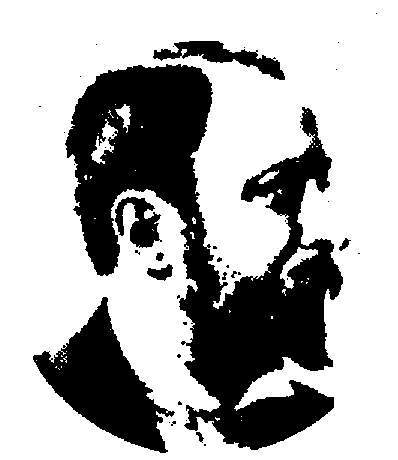 ОСНОВНО УЧИЛИЩЕ “ АЛЕКО КОНСТАНТИНОВ” – РУСЕ   бул. „България” № 96, е-mail ou_ak_ruse@abv.bg, tell:861512, 861477         УтвърдилЮлиян Гюрчев:Директор на ОУ „Алеко Константинов“ПРОГРАМА ЗА ПРЕДОСТАВЯНЕ НА РАВНИ ВЪЗМОЖНОСТИ И ЗА ПРИОБЩАВАНЕ НА ДЕЦА И УЧЕНИЦИ ОТ УЯЗВИМИ ГРУПИ (2016 – 2020 г.)І. УВОДНастоящата програма цели да начертае целите и задачите на работа с деца и ученици от ОУ „АЛЕКО КОНСТАНТИНОВ”–РУСЕ и урежда взаимоотношенията между институциите, във връзка с предоставянето на приобщаващо образование.  Програмата е изготвена в съответствие с действащите стратегически и оперативни национални документи на централните ведомства, в изпълнение на държавната политика за предоставяне на равни възможности на всички български граждани и за приобщаване на децата и учениците от уязвими групи.Училищната програма се базира на:Закон за предучилищното и училищното образование;Наредба за приобщаващото образование;Стратегия за образователна интеграция на децата и учениците от етническите малцинства;Рамкова програма за интегриране на ромите в българското общество (2010 – 2020 г.);Национална стратегия на Р. България за интегриране на ромите (2012 – 2020 г.);Закон за защита от дискриминация;Конвенция за борба срещу дискриминацията в областта на образованието.            Програмата включва реда и начините за оказване на обща и допълнителна подкрепа на всички деца и ученици, които имат необходимост от такива в ОУ“ АЛЕКО КОНСТАНТИНОВ” –РУСЕ  съобразно неговите лични интереси, потребности и нужди.Уязвими групи в са деца и ученици, диагностицирани със специални образователни потребности, хронични заболявания, двигателни увреждания, деца и ученици в риск, деца и ученици, застрашени или жертва на насилие, деца с изявени дарби, деца-сираци и полусираци, деца от различни етнически групи и др. с други идентифицирани нужди. II. Подкрепа на личностното развитие             Подкрепата на личностното разитие се осъществява във връзка и в корелация с разработените областни стратегии за покрепа на личностното развитие, както и въз основа на анализ на необходимостта от обща и допълнителна подкрепа.            2.1 Обща подкрепа За организиране на подкрепата на личностното развитие в ОУ“ АЛЕКО КОНСТАНТИНОВ” –РУСЕ за координатор е определен заместник-директорът, който изпълнява функциите си съобразно Наредба за приобщаващото образование.Общата подкрепа в ОУ“ АЛЕКО КОНСТАНТИНОВ” –РУСЕ се осъществява от екип, ръководен от координатора. Общата подкрепа е насочена към развитие на потенциала на всяко дете и ученик и включва различна екипна работа  и осигуряване или насочване към занимания по интереси. Заниманията по интереси могат да се организират от ОУ „АЛЕКО КОНСТАНТИНОВ” –РУСЕ или от ОДК/СтЦРД/НДД или други центрове за личностно развитие. Кариерното ориентиране, провеждано от консултант от кариерен център, също е част от общата подкрепа на учениците от първи до седми клас. Описаните в ПУД морални и материални награди също са част от предоставяната от ОУ“ АЛЕКО КОНСТАНТИНОВ” –РУСЕ обща подкрепа. Общата подкрепа включва и други дейности, подробно описани в Наредбата за приобщаващото образование2.2. Допълнителна подкрепа Допълнителната покрепа се осъществява въз основа на направена оценка на индивидуалните способности на опрелено дете или ученик от ОУ“ АЛЕКО КОНСТАНТИНОВ” –РУСЕ.Оценката на способностите се извършва от специално назначен екип от специалисти, съобразно необходимостта на детето и след това се потвърждава от Регионален цент ър за подкрепа на приобщаващото образование.Учениците, за които може да се поиска оценка на способностите, са от следните уязвими групи:-деца със специални образователни потребности – в началото на учебната година; - деца с хронични заболявания;- деца в риск.Допълнителната подкрепа включва: - работа с дете или ученик по конкретен случай;-специализирани средства; -ресурсно подпомагане .Допълнителната подкрепа се реализира чрез план за действие за всяко конкретно дете. Родителите задължително се включват в плана за действие като активни участници в дейностите.Ако Регионалният център препоръча допълнителна подкрепа, но родителите откажат,  ОУ „АЛЕКО КОНСТАНТИНОВ” –РУСЕ уведомява отдел „Закрила на детето“ към ССП по местоживеене на детето с цел  социалните служби да окажат съдействие и ако се налага помощ на родителите за осъзнаване на нуждите на детето.При наличие на три и повече деца/ученици със СОП в паралелка се осигурява помощник-учител за подпомагане работата на учителите. Задълженията на помощник-учителите са разписани в Наредба за приобщаващото образование, приета с ПМС № 232, чл. 112, ал.1 от 20.10.2017 г.При необходимост се изработва индивидуална учебна програма по съответните учебни предмети с цел по-лесното възприемане от ученика, а също  така се изготвя и индивидуален учебен план или учебен план за обучение в комбинирана форма на обучение. За ученици с изявени дарби също се изработва индивидуален учебен план.III. ПЛАН ЗА ДЕЙСТВИЕ ПО ПРОГРАМАТА IV. ЗАКЛЮЧЕНИЕЗа изпълнението на Програмата важно значение има сътрудничеството между всички пряко ангажирани институциии, неправителствения сектор и училищната общност. Всички участници в образователния процес (семейство, детска градина, училище, институции, НПО) трябва да бъдат еднакво отговорни и ангажирани за постигането на поставените цели.Дейности Срок ОтговорникЗабележка Идентифициране на ученици, които имат необходимост от обща подкрепа постянен заместник-директорЕкипна работа на учителите от даден клас постоянен класен ръководител, учители при необходимостОпределяне на координатор на екипа за оказване на подкрепа до 01.10.директорНаграждаване на ученици текущдиректор, заместник-директор при и по определен повод за поощрениеПредставяне на дейности по интереси в училището 14.09учители в ГЦОПредставяте на дейностите по интереси на СтЦРД, НДД16.10представители на центроветепри проявен интерес от страна на центроветеКариерно ориентиране и консултиране в класовете от 3 до 703.12,01.05кариерен консул-тантИдентифициране на ученици със СОПцелогодишно класни ръководители, учители, логопед, ресурсен учителОценка на потребности на ученици със СОП целогодишно ресурсен учител и екип не по-късно от 3 месеца след идентифициране на нуждатаПревантивни мерки за недопускане отпадане от училище целогодишнодиректор, зам.-директор, учителиОрганизиране и провеждане на“Училище за родители“ 01.03.директор, екип при желание от родителитеСтимулиране участието на деца с изявени дарби в състезания и олимпиади целодогодишноучителиСтимулиране участието на деца и ученици от различни етнически групи в състезания и олимпиадицелодогодишноучителиСъвместни дейности с МКБППМНцелогодишно, по графикУКБППМН, директор, районна адиминстрацияОбучение на педагогически специалисти за работа в мултикултурна средапо график, заложен в план за квалификация директор, председатели на МО